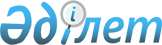 О внесении изменений и дополнения в некоторые нормативные правовые акты Республики Казахстан по вопросам согласования руководящих работников финансовых организаций, холдингов и Акционерного общества "Фонд гарантирования страховых выплат"
					
			Утративший силу
			
			
		
					Постановление Правления Национального Банка Республики Казахстан от 17 июня 2015 года № 102. Зарегистрирован в Министерстве юстиции Республики Казахстан 24 июля 2015 года № 11747.Утратило силу постановлением Правления Национального Банка Республики Казахстан от 26 декабря 2016 года № 305.
      Сноска. Утратило силу постановлением Правления Национального Банка РК от 26.12.2016 № 305 (вводится в действие по истечении десяти календарных дней после дня его первого официального опубликования).
      В целях совершенствования нормативных правовых актов Республики Казахстан Правление Национального Банка Республики Казахстан ПОСТАНОВЛЯЕТ:
      1. Внести в  постановление Правления Агентства Республики Казахстан по регулированию и надзору финансового рынка и финансовых организаций от 1 марта 2010 года № 26 "Об утверждении нормативных правовых актов, регулирующих деятельность Акционерного общества "Фонд гарантирования страховых выплат" (зарегистрированное в Реестре государственной регистрации нормативных правовых актов под № 6167, опубликованное 25 сентября 2010 года в газете "Казахстанская правда" № 253-254 (26314-26315)) следующее изменение:
       приложение 4 изложить в редакции согласно  приложению 1 к настоящему постановлению.
      2. Внести в  постановление Правления Национального Банка Республики Казахстан от 24 февраля 2012 года № 95 "Об утверждении Правил выдачи согласия на назначение (избрание) руководящих работников финансовых организаций, банковских, страховых холдингов и перечня документов, необходимых для получения согласия" (зарегистрированное в Реестре государственной регистрации нормативных правовых актов под № 7561, опубликованное 4 августа 2012 года в газете "Казахстанская правда" № 251-253 (27070-27072)) следующие изменения и дополнение:
      в  Правилах выдачи согласия на назначение (избрание) руководящих работников финансовых организаций, банковских, страховых холдингов и перечне документов, необходимых для получения согласия, утвержденных указанным постановлением:
       пункт 2 изложить в следующей редакции:
      "2. Не подлежит согласованию руководящий работник финансовой организации, холдинга, назначенный (избранный) на новый срок решением уполномоченного органа финансовой организации, холдинга, при условии, что данный кандидат был ранее согласован с уполномоченным органом на эту должность в данной финансовой организации или холдинге либо переведен с согласованной должности на нижестоящую должность в рамках одного органа данной финансовой организации, холдинга, и при условии соответствия данного кандидата требованиям, установленным  статьей 20 Закона о банках,  статьей 34 Закона о страховой деятельности,  подпунктом 20) статьи 1,  пунктом 4 статьи 54,  пунктом 2 статьи 59 Закона об акционерных обществах,  статьей 54 Закона о рынке ценных бумаг,  статьей 9 Закона о бухгалтерском учете,  статьей 55 Закона о пенсионном обеспечении и Правилами.
      В этом случае финансовая организация, холдинг представляют копию выписки из решения уполномоченного органа данной финансовой организации, холдинга о назначении (избрании) руководящего работника на соответствующую должность с сопроводительным письмом, в котором указывается о соответствии данного кандидата требованиям, установленным законодательными актами Республики Казахстан. Представление иных документов не требуется.
      Не подлежит согласованию с уполномоченным органом представитель уполномоченного органа, входящий в состав совета директоров финансовой организации.";
       пункт 4 изложить в следующей редакции:
      "4. Финансовая организация, холдинг представляют в уполномоченный орган для согласования кандидатов следующие документы:
      1) ходатайство, составленное в произвольной форме, с указанием о том, что кандидат на должность руководящего работника финансовой организации, холдинга (далее – кандидат) соответствует требованиям, предъявляемым к руководящим работникам финансовой организации, холдинга, а также о том, что сведения о кандидате документально проверены финансовой организацией, холдингом, и подписанное:
      первым руководителем совета директоров финансовой организации, холдинга, а в случае его отсутствия одним из членов совета директоров по решению совета директоров (с представлением копии данного решения совета директоров), одним из акционеров финансовой организации, холдинга, страхового брокера, одним из участников финансовой организации, холдинга, уполномоченным на подписание данного документа (для финансовой организации, холдинга, созданных в организационно-правовой форме товарищества с ограниченной ответственностью) - при назначении (избрании) первого руководителя правления (лица, единолично осуществляющего функции исполнительного органа);
      первым руководителем правления финансовой организации, холдинга (лицом, единолично осуществляющим функции исполнительного органа) либо лицом, исполняющим его обязанности (с представлением копии решения о возложении исполнения обязанностей) - в остальных случаях;
      2) копию должностной инструкции кандидата на должность члена правления финансовой организации, холдинга либо на должность иного руководителя финансовой организации, холдинга, соответствующего требованиям, установленным  статьей 20 Закона о банках,  статьей 34 Закона о страховой деятельности,  статьей 54 Закона о рынке ценных бумаг,  статьей 55 Закона о пенсионном обеспечении, которая содержит:
      полномочия данного кандидата (с указанием фамилии, имени, отчества (при его наличии), должности, его подписи и даты ознакомления с должностной инструкцией);
      сведения о наименовании структурных подразделений и перечень вопросов относящихся к их компетенции, которые курирует данный кандидат;
      ответственность при осуществлении своих функций;
      3) в случае если кандидат на должность члена правления финансовой организации, холдинга работает в иной организации - выписку из решения совета директоров данной финансовой организации, холдинга - акционерного общества о даче согласия кандидату на работу в иной организации;
      4) в случае если кандидат является членом правления акционерного общества - выписку из решения совета директоров данного общества о даче согласия кандидату на работу в финансовой организации, холдинге;
      5) выписку из решения уполномоченного органа финансовой организации, холдинга либо копию приказа о назначении кандидата (при согласовании двух и более кандидатов - на каждого кандидата по одному экземпляру выписки из решения либо копии приказа) с указанием даты назначения (избрания) кандидата на руководящую должность финансовой организации, холдинга. 
      Если дата назначения (избрания) отсутствует, то датой назначения (избрания) кандидата считается дата принятия решения(приказа) уполномоченного органа финансовой организации, холдинга либо дата наступления события, указанного в решении (приказе). 
      В случае наступления события, указанного в решении (приказе), финансовая организация, холдинг представляют копии подтверждающих документов.
      Выписка из решения уполномоченного органа финансовой организации, холдинга содержит следующие сведения: 
      полное наименование финансовой организации, холдинга и место нахождения правления финансовой организации, холдинга;
      дата, время и место проведения общего собрания акционеров (заседания совета директоров);
      сведения о лицах, участвовавших в заседании (для заседания совета директоров);
      кворум общего собрания акционеров (заседания совета директоров);
      повестка дня заседания общего собрания акционеров (заседания совета директоров) в части вопроса о назначении (избрания) кандидата на руководящую должность;
      вопросы, поставленные на голосование, итоги голосования по ним в части назначения (избрания) кандидата на руководящую должность;
      принятые решения в части назначения (избрания) кандидата на руководящую должность.
      Выписка из решения уполномоченного органа финансовой организации, холдинга заверяется подписью работника (работников), уполномоченного (уполномоченных) на подписание данного документа, и оттиском печати (при наличии) финансовой организации, холдинга и содержит указание на верность выписки;
      6) сведения о кандидате согласно  приложению 1 к Правилам на электронном и бумажном носителях (цветная фотография в приложении 1 выполняется на светлом фоне размером 3х4);
      7) копию документа, подтверждающего получение ученой степени в случае, предусмотренном подпунктом 4)  пункта 5 Правил;
      8) копию документа, удостоверяющего личность кандидата;
      9) документ, подтверждающий отсутствие неснятой или непогашенной судимости, выданный уполномоченным государственным органом Республики Казахстан по формированию правовой статистики и специальных учетов (либо копию документа уполномоченного государственного органа Республики Казахстан по формированию правовой статистики и специальных учетов при представлении пакета документов на согласование одного и того же кандидата на две и более руководящие должности). Дата выдачи указанного документа не превышает трех месяцев, предшествующих дате подачи ходатайства.
      Указанный документ представляется также в форме распечатки с веб-портала "электронного правительства";
      10) рекомендательные письма на кандидата как минимум от двух лиц, указанных в пункте 5 Правил, составленные в произвольной форме с указанием должности, на которую рекомендуется кандидат, даты подписания и должности рекомендующего лица, а также профессиональных и (или) иных характеристик кандидата. Дата выдачи рекомендательного письма не превышает трех месяцев, предшествующих дате подачи ходатайства;
      11) сведения, подтверждающие наличие необходимого рейтинга у финансовой организации - нерезидента Республики Казахстан в случае, предусмотренном частью второй  пункта 5 Правил;
      12) копию сертификата профессионального бухгалтера, выданного организацией по профессиональной сертификации бухгалтеров (аккредитованной центральным государственным органом Республики Казахстан, осуществляющим регулирование деятельности в сфере бухгалтерского учета и финансовой отчетности), - для кандидата на должность главного бухгалтера;
      13) документ, подтверждающий членство в профессиональной организации бухгалтеров (аккредитованной центральным государственным органом Республики Казахстан, осуществляющим регулирование деятельности в сфере бухгалтерского учета и финансовой отчетности), - для кандидата на должность главного бухгалтера.
      Ходатайство с приложением требуемых документов представляется на бумажном носителе либо в электронном виде через веб-портал "электронного правительства".";
      дополнить пунктом 6-1 следующего содержания:
      "6-1. Документы для согласования кандидата - нерезидента Республики Казахстан, предоставляемые финансовой организацией, холдингом на иностранном языке, подлежат легализации либо апостилированию в соответствии с законодательством Республики Казахстан или международным договором. Указанные документы при предоставлении в уполномоченный орган переводятся на казахский и русский языки и нотариально удостоверяются в соответствии с законодательством Республики Казахстан.";
       пункт 7 изложить в следующей редакции:
      "7. Финансовая организация, холдинг представляют полный пакет документов (с указанием кандидатов,ответственных лиц, контактных телефонов и адресов электронной почты) в уполномоченный орган для согласования кандидатов в срок не позже шестидесяти календарных дней со дня их назначения (избрания).
      Документы, представленные для согласования кандидата на должность руководящего работника, рассматриваются уполномоченным органом в течение тридцати календарных дней с даты представления пакета документов, оформленных в соответствии с требованиями Правил.
      В случае представления финансовой организацией, холдингом неполного пакета документов, предусмотренных Правилами, уполномоченный орган возвращает их финансовой организации, холдингу без рассмотрения в течение десяти календарных дней. Финансовая организация, холдинг представляют пакет документов с недостающими документами в срок не позже шестидесяти календарных дней со дня избрания (назначения) кандидатов на руководящую должность. При повторном представлении финансовой организацией, холдингом документов для согласования кандидатов исчисление срока их рассмотрения уполномоченным органом начинается с даты их повторного представления.
      Уполномоченный орган направляет посредством почтовой и (или) факсимильной связи, и (или) электронной почты финансовой организации, холдингу письменный ответ с указанием замечаний и срока для их устранения в случае несоответствия представленных документов требованиям Правил.
      Финансовая организация, холдинг устраняют замечания и предоставляют доработанные (исправленные) документы, соответствующие требованиям законодательства Республики Казахстан, в срок, установленный уполномоченным органом в направленном письменном уведомлении.
      Отзыв документов, представленных для выдачи согласия на назначение (избрание) руководящих работников финансовой организации, холдинга, допускается до прохождения кандидатами тестирования в уполномоченном органе путем подачи финансовой организацией, холдингом письменного заявления в произвольной форме с указанием причины их отзыва."; 
       пункт 11 изложить в следующей редакции:
      "11. Ответственное подразделение уполномоченного органа уведомляет финансовую организацию, холдинг в письменном виде о дате проведения тестирования.
      В случае неявки кандидата в установленный уполномоченным органом для прохождения тестирования срок по уважительным причинам финансовая организация, холдинг сообщают об этом в уполномоченный орган в письменной форме с указанием причин неявки. 
      Уполномоченный орган повторно назначает дату тестирования, но не позднее срока, предусмотренного частью второй  пункта 7 Правил. 
      Неявка кандидата на тестирование в установленный уполномоченным органом срок приравнивается к отрицательному результату тестирования.";
      подпункты 4), 5), 6) и 7)  пункта 12 изложить в следующей редакции:
      "4) кандидат на должность первого руководителя правления (лица, единолично осуществляющего функции исполнительного органа) при наличии стажа работы не менее трех лет:
      аудитором, непосредственно осуществлявшим аудит финансовой организации;
      в этом же секторе финансового рынка и (или) в одной из международных финансовых организаций, указанных в  пункте 3 Правил:
      первым руководителем, членом совета директоров;
      первым руководителем, членом правления, курировавшим вопросы, связанные с оказанием финансовых услуг;
      главным бухгалтером;
      руководителем самостоятельного структурного подразделения (департамента, управления, филиала), деятельность которого была связана с оказанием финансовых услуг, финансовым и (или) управляющим директором, курировавшим вопросы, связанные с оказанием финансовых услуг;
      5) кандидат на должность первого руководителя совета директоров - при наличии стажа работы не менее двух лет:
      аудитором, непосредственно осуществлявшим аудит финансовой организации;
      на финансовом рынке и (или) в одной из международных финансовых организаций согласно пункту 3 Правил:
      первым руководителем, членом совета директоров;
      первым руководителем, членом правления (курировавшим вопросы, связанные с оказанием финансовых услуг);
      главным бухгалтером;
      6) кандидат на должность первого руководителя и члена совета директоров, являющийся членом правления родительской финансовой организации, - при наличии стажа работы не менее трех лет:
      аудитором, непосредственно осуществлявшим аудит финансовой организации;
      на финансовом рынке и (или) в одной из международных финансовых организаций согласно  пункту 3 Правил:
      первым руководителем, членом совета директоров;
      первым руководителем, членом правления (курировавшим вопросы, связанные с оказанием финансовых услуг);
      главным бухгалтером;
      7) кандидат на должности заместителя первого руководителя страхового брокера, члена правления, курирующих исключительно вопросы безопасности и административно-хозяйственные вопросы в финансовой организации, холдинге;";
       пункты 16,  17,  18,  19,  20,  21 и  22 исключить;
       пункт 23 изложить в следующей редакции:
      "23. На рассмотрение Комиссии направляются документы, представленные финансовой организацией, холдингом. Члены Комиссии рассматривают документы и выражают свое мнение по рассматриваемому вопросу в протоколе, оформленном по форме в соответствии с  приложением 2 к Правилам. В случаях, предусмотренных  пунктом 15, абзацем четвертым подпункта 2)  пункта 27 Правил, протокол не оформляется.";
       приложение 1 изложить в редакции согласно  приложению 2 к настоящему постановлению;
       приложение 2 изложить в редакции согласно  приложению 3 к настоящему постановлению.
      3. Департаменту надзора за субъектами страхового рынка (Калиев А.Е.) в установленном законодательством порядке обеспечить:
      1) совместно с Департаментом правового обеспечения 
      (Досмухамбетов Н.М.) государственную регистрацию настоящего постановления в Министерстве юстиции Республики Казахстан;
      2) направление настоящего постановления на официальное опубликование в информационно-правовой системе "Әділет" республиканского государственного предприятия на праве хозяйственного ведения "Республиканский центр правовой информации Министерства юстиции Республики Казахстан" в течение десяти календарных дней после его государственной регистрации в Министерстве юстиции Республики Казахстан;
      3) размещение настоящего постановления на официальном интернет-ресурсе Национального Банка Республики Казахстан после его официального опубликования.
      4. Департаменту международных отношений и связей с общественностью (Казыбаев А.К.) обеспечить направление настоящего постановления на официальное опубликование в периодических печатных изданиях в течение десяти календарных дней после его государственной регистрации в Министерстве юстиции Республики Казахстан.
      5. Контроль за исполнением настоящего постановления возложить на заместителя Председателя Национального Банка Республики Казахстан Кожахметова К.Б.
      6. Акционерному обществу "Фонд гарантирования страховых выплат" в течение шестидесяти календарных дней со дня введения в действие настоящего постановления представить в Национальный Банк Республики Казахстан пакет документов на согласование руководящих работников, ранее несогласованных им.
      7. Настоящее постановление вводится в действие по истечении десяти календарных дней после дня его первого официального опубликования. Правила
выдачи и отзыва согласия на избрание (назначение) руководящих
работников Акционерного общества "Фонд гарантирования страховых
выплат" и установления к ним квалификационных требований
      1. Настоящие Правила выдачи и отзыва согласия на избрание (назначение) руководящих работников Акционерного общества "Фонд гарантирования страховых выплат" и установления к ним квалификационных требований (далее - Правила) разработаны в соответствии с законами Республики Казахстан от 13 мая 2003 года " Об акционерных обществах" (далее – Закон об акционерных обществах), от 3 июля 2003 года " О Фонде гарантирования страховых выплат" (далее - Закон), от 28 февраля 2007 года " О бухгалтерском учете и финансовой отчетности" (далее - Закон о бухгалтерском учете) и предусматривают порядок выдачи и отзыва согласия уполномоченным органом по регулированию, контролю и надзору финансового рынка и финансовых организаций (далее - уполномоченный орган) на избрание (назначение) руководящих работников Акционерного общества "Фонд гарантирования страховых выплат" (далее - Фонд), а также квалификационные требования к ним.
      2. Руководящими работниками Фонда являются:
      1) председатель и члены совета директоров Фонда;
      2) первый руководитель, лица, осуществляющие функции заместителей первого руководителя независимо от наименования занимаемой должности, члены правления Фонда либо лицо, единолично осуществляющее функции исполнительного органа Фонда, и его заместители;
      3) главный бухгалтер Фонда.
      3. Не может быть назначено (избрано) руководящим работником Фонда лицо:
      1) не имеющее высшего образования;
      2) имеющее стаж работы менее двух лет в соответствии с пунктом 4 Правил;
      3) не имеющее безупречной деловой репутации;
      4) ранее являвшееся первым руководителем совета директоров, первым руководителем правления или его заместителем, главным бухгалтером, крупным участником - физическим лицом, первым руководителем крупного участника - юридического лица финансовой организации в период не более чем за один год до принятия уполномоченным органом решения о консервации финансовой организации, принудительном выкупе ее акций, о лишении лицензии финансовой организации, а также о принудительной ликвидации финансовой организации или признании ее банкротом в установленном законодательством Республики Казахстан порядке. Указанное требование применяется в течение пяти лет после принятия уполномоченным органом решения о консервации финансовой организации, принудительном выкупе ее акций, о лишении лицензии финансовой организации, а также о принудительной ликвидации финансовой организации или признании ее банкротом;
      5) у которого было отозвано согласие на избрание (назначение) на должность руководящего работника Фонда и (или) финансовой организации. Указанное требование применяется в течение последних двенадцати последовательных месяцев после принятия уполномоченным органом решения об отзыве согласия на избрание (назначение) на должность руководящего работника.
      Безупречная деловая репутация - наличие фактов, подтверждающих профессионализм, добросовестность, отсутствие неснятой или непогашенной судимости у лиц, претендующих на избрание (назначение) на должность руководящего работника.
      4. Необходимый в соответствии с подпунктом 2) пункта 3 Правил для избрания (назначения) кандидата на должность руководящего работника Фонда стаж включает работу кандидата в Фонде в сфере предоставления и (или) регулирования, и (или) контроля и надзора финансовых услуг, и (или) в организациях, осуществляющих аудит финансовых организаций, и (или) работу кандидата в следующих международных финансовых организациях:
      1) Азиатский банк развития;
      2) Евразийский Банк развития;
      3) Европейский банк реконструкции и развития;
      4) Исламский банк развития;
      5) Международная ассоциация развития;
      6) Международная финансовая корпорация;
      7) Международный банк реконструкции и развития;
      8) Международный валютный фонд;
      9) Международный центр по урегулированию инвестиционных споров;
      10) Многостороннее агентство гарантии инвестиций.
      5. Не подлежат согласованию с уполномоченным органом:
      1) представитель уполномоченного органа, входящий в состав совета директоров Фонда;
      2) руководящий работник Фонда, назначенный (избранный) на новый срок решением уполномоченного органа Фонда, при условии, что данный кандидат был ранее согласован с уполномоченным органом на соответствующую должность либо переведенный с согласованной должности на нижестоящую должность в рамках одного органа Фонда, и при условии соответствия данного кандидата требованиям, установленным пунктом 3 Правил.
      В этом случае Фонд представляет копию выписки из решения уполномоченного органа о назначении (избрании) руководящего работника на соответствующую должность с сопроводительным письмом, в котором указывается о соответствии данного кандидата требованиям, установленным законодательными актами Республики Казахстан. Представление иных документов не требуется.
      6. Руководящий работник Фонда занимает свою должность без согласования с уполномоченным органом не более шестидесяти календарных дней со дня его избрания (назначения).
      По истечении срока, указанного в части первой настоящего пункта, и в случае непредставления полного пакета документов на согласование в уполномоченный орган или в случае отказа уполномоченным органом в согласовании Фонд расторгает трудовой договор с данным лицом либо в случае отсутствия трудового договора принимает меры по прекращению полномочий данного лица.
      Не допускается исполнение обязанностей (замещение временно отсутствующего) руководящего работника Фонда без согласования с уполномоченным органом свыше срока, установленного в части первой настоящего пункта.
      В случае отказа уполномоченного органа в выдаче согласия на избрание (назначение) руководящего работника Фонда и увольнения его с должности руководящего работника Фонда либо его перевода на иную должность в Фонде данное лицо повторно избирается (назначается) на должность руководящего работника Фонда не ранее чем через девяносто календарных дней после получения отказа в выдаче согласия на его избрание (назначение) либо его увольнения, либо перевода на иную должность, но не более двух раз в течение двенадцати последовательных месяцев.
      В случае двух последовательных отказов уполномоченного органа в выдаче согласия на избрание (назначение) на должность руководящего работника Фонда данное лицо избирается (назначается) руководящим работником Фонда по истечении двенадцати последовательных месяцев со дня принятия уполномоченным органом решения о втором отказе в выдаче согласия на его избрание (назначение).
      7. Согласование проводится уполномоченным органом по решению Комиссии по определению соответствия кандидатов на должности руководящих работников финансовых организаций при уполномоченном органе (далее - Комиссия) с приглашением кандидатов для прохождения тестирования либо без их приглашения в случаях, предусмотренных пунктом 14 Правил.
      8. Фонд представляет в уполномоченный орган для согласования кандидата следующие документы:
      1) ходатайство, составленное в произвольной форме, с указанием о том, что кандидат соответствует требованиям, предъявляемым к руководящим работникам Фонда, а также о том, что сведения о кандидате представлены в соответствии с Правилами и документально проверены Фондом, и подписанное:
      первым руководителем совета директоров Фонда, в случае его отсутствия одним из членов совета директоров по решению совета директоров (с представлением копии данного решения совета директоров) - при избрании (назначении) первого руководителя правления Фонда (лица, единолично осуществляющего функции исполнительного органа);
      первым руководителем правления Фонда (лицом, единолично осуществляющим функции исполнительного органа) либо лицом, исполняющим его обязанности (с представлением копии решения о возложении исполнения обязанностей) - в остальных случаях; 
      2) выписку из решения уполномоченного органа Фонда либо копию приказа об избрании (назначении) кандидата (при согласовании двух и более кандидатов на каждого из них по одному экземпляру выписки из решения либо копии приказа) с указанием даты избрания (назначения) кандидата на руководящую должность Фонда. 
      Если дата избрания (назначения) отсутствует, то датой избрания (назначения) кандидата считается дата принятия решения (приказа) уполномоченного органа Фонда либо дата наступления события, указанного в решении (приказе). 
      В случае наступления события, указанного в решении (приказе), Фонд представляет копии подтверждающих документов.
      Выписка из решения уполномоченного органа Фонда содержит следующие сведения: 
      полное наименование Фонда и место нахождения его правления;
      дата, время и место проведения общего собрания акционеров (заседания совета директоров);
      сведения о лицах, участвовавших в заседании (для заседания совета директоров);
      кворум общего собрания акционеров (заседания совета директоров);
      повестка дня заседания общего собрания акционеров (заседания совета директоров) в части вопроса об избрании (назначении) кандидата на руководящую должность;
      вопросы, поставленные на голосование, итоги голосования по ним в части избрания (назначения) кандидата на руководящую должность;
      принятые решения в части избрания (назначения) кандидата на руководящую должность.
      Выписка из решения уполномоченного органа Фонда заверяется подписью работника (работников), уполномоченного (уполномоченных) на подписание данного документа, и оттиском печати Фонда и содержит указание на верность выписки;
      3) сведения о кандидате согласно приложению 1 к Правилам на электронном и бумажном носителях (фотография в приложении 1 выполняется на светлом фоне размером 3 х 4);
      4) копию документа, удостоверяющего личность кандидата;
      5) копию документа, подтверждающего получение ученой степени в случае, предусмотренном подпунктом 4) пункта 9 Правил;
      6) документ, подтверждающий отсутствие неснятой или непогашенной судимости, выданный уполномоченным государственным органом по формированию правовой статистики и специальных учетов (либо копию документа уполномоченного государственного органа по формированию правовой статистики и специальных учетов при представлении пакета документов на согласование одного и того же кандидата на две и более руководящие должности). Дата выдачи указанного документа не превышает трех месяцев, предшествующих дате подачи ходатайства;
      7) рекомендательные письма на кандидата как минимум от двух лиц, перечисленных в пункте 9 Правил, составленные в произвольной форме с указанием должности, на которую рекомендуется кандидат, даты подписания и должности рекомендующего лица, а также профессиональных и (или) иных характеристик кандидата. Дата выдачи рекомендательного письма не превышает трех месяцев, предшествующих дате подачи ходатайства;
      8) копию сертификата профессионального бухгалтера, выданного организацией по сертификации (аккредитованной центральным государственным органом Республики Казахстан, осуществляющем регулирование деятельности в сфере бухгалтерского учета и финансовой отчетности), либо копию квалификационного свидетельства профессионального бухгалтера, выданного иностранным институтом, являющемся действительным членом Международной федерации бухгалтеров - для кандидата на должность главного бухгалтера;
      9) в случае если кандидат на должность члена правления Фонда работает в иной организации - выписку из решения совета директоров Фонда о даче согласия кандидату на работу в иной организации;
      10) в случае если кандидат является членом правления акционерного общества - выписку из решения совета директоров данного акционерного общества о даче согласия кандидату на работу в Фонде. 
      9. Рекомендующими лицами являются:
      1) Объединение юридических лиц "Ассоциация финансистов Казахстана";
      2) председатель и члены совета директоров, первый руководитель правления (лицо, единолично осуществляющее функции исполнительного органа регистратора, трансфер-агента), первый руководитель страхового брокера, члены исполнительного органа финансовых организаций, ранее получившие согласие уполномоченного органа на их избрание (назначение), у которых данное согласие не отозвано;
      3) первые руководители государственных органов и ведомств и их заместители, за исключением лиц, которые на дату подписания рекомендательного письма занимают должности первого руководителя уполномоченного органа или его заместителей;
      4) лица, имеющие ученую степень доктора экономических и (или) юридических наук;
      5) главы представительств, руководители международных финансовых организаций, перечень которых установлен пунктом 4 Правил.
      При согласовании кандидатов - нерезидентов Республики Казахстан рекомендующими лицами являются председатель и члены совета директоров, руководитель и члены исполнительного органа финансовых организаций - нерезидентов Республики Казахстан, имеющих рейтинг не ниже "ВВ+", присвоенный одним из рейтинговых агентств, перечень которых установлен  постановлением Правления Национального Банка Республики Казахстан от 24 декабря 2012 года № 385 "Об установлении минимального рейтинга для юридических лиц, необходимость наличия которого требуется в соответствии с законодательством Республики Казахстан, регулирующим деятельность финансовых организаций, перечня рейтинговых агентств, присваивающих данный рейтинг", зарегистрированным в Реестре государственной регистрации нормативных правовых актов под № 8318.
      Рекомендующими лицами не являются руководящий работник, акционер Фонда (заявителя), руководящий работник акционера Фонда (заявителя), а также супруг (супруга) кандидата, близкие родственники (родители, брат, сестра, дети) и свойственники кандидата (родители, брат, сестра, дети супруга (супруги)), физическое лицо, к которому со стороны уполномоченного органа применены ограниченные меры воздействия и (или) санкции в течение одного года до подачи финансовой организацией ходатайства о согласовании кандидата.
      10. Фонд для согласования кандидата на должность руководящего работника, одновременно занимающего должность руководящего работника в финансовой организации и согласованного с уполномоченным органом (далее - согласованный руководящий работник), представляет в уполномоченный орган:
      1) ходатайство, составленное в произвольной форме с указанием о том, что сведения о кандидате, в том числе перечисленные в приложении 1 к Правилам, документально проверены Фондом (заявителем), и кандидат соответствует требованиям, установленным пунктом 3 Правил;
      2) копию выписки из решения уполномоченного органа Фонда об избрании (назначении) кандидата;
      3) копию документа, удостоверяющего личность кандидата;
      4) документ, подтверждающий отсутствие неснятой или непогашенной судимости, выданный в форме справки уполномоченным государственным органом по формированию правовой статистики и ведению специальных учетов (либо копию справки уполномоченного государственного органа по формированию правовой статистики и ведению специальных учетов при представлении пакета документов на согласование одного и того же кандидата на иную руководящую должность). Дата выдачи указанного документа не может быть более трех месяцев, предшествующих дате подачи ходатайства;
      5) сведения о кандидате согласно приложению 1 к Правилам на электронном и бумажном носителях.
      11. Документы, перечисленные в пунктах 8 и 10 Правил, представляются пронумерованными, прошитыми и заверенными печатью Фонда на обороте последнего листа частично поверх ярлыка с указанием количества прошитых листов, наклеенного на узел прошивки.
      Документы для согласования кандидата - нерезидента Республики Казахстан, предоставляемые Фондом на иностранном языке, подлежат легализации либо апостилированию в соответствии с законодательством Республики Казахстан или международным договором. Указанные документы при предоставлении в уполномоченный орган подлежат переводу на казахский и русский языки и нотариальному удостоверению в соответствии с законодательством Республики Казахстан.
      Копии документов заверяются подписями должностных лиц Фонда (с указанием должности, фамилии, имени, отчества (при его наличии)), обладающих правом подписи таких документов (с приложением документа, подтверждающего право заверять копии представленных документов), и оттиском печати Фонда с указанием на верность копии.
      12. Фонд представляет пакет документов в уполномоченный орган для согласования кандидата в срок не позже шестидесяти календарных дней со дня его избрания (назначения).
      Документы, представленные для согласования кандидата на должность руководящего работника, рассматриваются уполномоченным органом в течение пятнадцати календарных дней с даты представления пакета документов, оформленных в соответствии с требованиями Правил.
      Уполномоченный орган направляет посредством почтовой и (или) факсимильной связи, и (или) электронной почты Фонду письменный ответ с указанием замечаний и срока для их устранения в случае несоответствия представленных документов требованиям Правил. 
      Фонд устраняет замечания и предоставляет доработанные (исправленные) документы, соответствующие требованиям законодательства Республики Казахстан, в срок, установленный уполномоченным органом в направленном письменном уведомлении.
      В случае представления Фондом неполного пакета документов, предусмотренных Правилами, уполномоченный орган возвращает их Фонду без рассмотрения в течение десяти календарных дней. Фонд представляет недостающие документы в срок не позже шестидесяти календарных дней со дня избрания (назначения) кандидата на руководящую должность. 
      Отзыв документов, представленных для выдачи согласия на избрание (назначение) руководящих работников Фонда, допускается до прохождения кандидатами тестирования в уполномоченном органе путем подачи Фондом письменного заявления в произвольной форме с указанием причины их отзыва.
      13. В целях подтверждения достоверности сведений об отсутствии неснятой или непогашенной судимости в стране гражданства (для иностранных граждан) или в стране постоянного проживания (для лиц без гражданства) иностранные граждане (лица без гражданства) в срок не позднее шести месяцев с даты избрания (назначения) на должность руководящего работника Фонда представляют в уполномоченный орган соответствующий документ, выданный государственным органом страны их гражданства (страны их постоянного проживания - для лиц без гражданства) либо страны, где кандидат постоянно проживал в течение последних пятнадцати лет.
      В случае непредставления указанного документа в установленный настоящим пунктом срок сведения, на основании которых выдано согласие, считаются недостоверными, и выданное согласие подлежит отзыву уполномоченным органом по основаниям, предусмотренным пунктом 22 Правил.
      В случае наличия у кандидата на должность руководящего работника стажа работы в финансовых организациях, являющихся нерезидентами Республики Казахстан, уполномоченный орган в целях подтверждения наличия у кандидата безупречной деловой репутации запрашивает от уполномоченного надзорного органа иностранного государства информацию о наличии либо отсутствии сведений, характеризующих деловую репутацию кандидата в период не более 10 (десяти) лет до даты назначения на должность руководящего работника в Фонде.
      В случае представления уполномоченным надзорным органом иностранного государства информации об отсутствии у кандидата на должность руководящего работника безупречной деловой репутации сведения, на основании которых выдано согласие, считаются недостоверными, и выданное согласие подлежит отзыву уполномоченным органом по основаниям, предусмотренным пунктом 22 Правил.
      14. Согласованию без приглашения на основании представленных документов подлежат следующие работники Фонда по решению Комиссии:
      1) кандидат на руководящую должность, указанную в подпункте 2) пункта 2 Правил - при наличии стажа работы не менее трех лет в страховой (перестраховочной) организации либо в одной из международных финансовых организаций, указанных в пункте 4 Правил, ранее занимавший должность:
      первого руководителя, члена правления (курировавшие вопросы, связанные с оказанием финансовых услуг);
      первого руководителя, члена совета директоров;
      главного бухгалтера;
      2) кандидат на должность первого руководителя, члена совета директоров Фонда - при наличии стажа работы не менее двух лет:
      аудитором, непосредственно осуществлявшим аудит финансовой организации;
      в страховой (перестраховочной) организации, Фонде и (или) в одной из международных организаций, указанных в пункте 4 Правил:
      первым руководителем, членом совета директоров;
      первым руководителем, членом правления (курировавшим вопросы, связанные с оказанием финансовых услуг);
      главным бухгалтером;
      3) кандидат на должность главного бухгалтера Фонда - при наличии стажа работы не менее трех лет:
      аудитором, непосредственно осуществлявшим аудит страховой (перестраховочной) организации;
      в страховой (перестраховочной) организации, Фонде и (или) в одной из международных организаций, указанных в пункте 4 Правил:
      первым руководителем, членом совета директоров;
      первым руководителем, членом правления (курировавшим вопросы, связанные с оказанием финансовых услуг);
      главным бухгалтером или заместителем главного бухгалтера;
      руководителем (заместителем руководителя) самостоятельного структурного подразделения (департамента, управления), деятельность которого была связана с оказанием финансовых услуг.
      15. Согласование кандидата проводится Комиссией. Деятельность Комиссии осуществляется в соответствии с  Правилами выдачи согласия на избрание (назначение) руководящих работников финансовых организаций, банковских, страховых холдингов и перечнем документов, необходимых для получения согласия, утвержденными постановлением Правления Национального Банка Республики Казахстан от 24 февраля 2012 года № 95, зарегистрированным в Реестре государственной регистрации нормативных правовых актов под № 7561.
      16. Ответственное подразделение уполномоченного органа уведомляет Фонд в письменном виде о дате проведения тестирования в срок, не превышающий срока, установленного частью второй пункта 12 Правил.
      В случае неявки кандидата в установленный уполномоченным органом для прохождения тестирования срок по уважительным причинам Фонд сообщает об этом в уполномоченный орган в письменной форме с указанием причин неявки. Повторное тестирование назначается в период срока, предусмотренного частью второй пункта 12 Правил.
      17. Согласование кандидатов проводится методом компьютерного тестирования по 30 вопросам в течение 45 минут.
      18. Во время тестирования кандидатов в одном помещении с тестируемым лицом разрешается присутствие только сотрудников ответственного подразделения уполномоченного органа и переводчика при необходимости.
      При прохождении тестирования кандидата не допускается использование каких-либо письменных, электронных или других информационных материалов. Нарушение изложенных в настоящем пункте условий приравнивается к отрицательному результату тестирования.
      19. При получении положительного результата тестирования (не менее 70 процентов правильных ответов) кандидат считается согласованным на должность, на которую был избран (назначен).
      Кандидат подлежит ознакомлению с результатами теста под роспись немедленно после прохождения тестирования. 
      На рассмотрение Комиссии направляются документы, представленные Фондом. Члены Комиссии рассматривают документы и выражают свое мнение по рассматриваемому вопросу в протоколе, оформленном по форме в соответствии с приложением 2 к Правилам. В случаях, предусмотренных пунктом 19 Правил, абзацем четвертым подпункта 2) пункта 21 Правил, протокол не оформляется.
      20. Выданное согласие на избрание (назначение) на должность руководящего работника Фонда отзывается приказом первого руководителя уполномоченного органа или лица, его замещающего, по основаниям, предусмотренным пунктом 22 Правил.
      21. В выдаче согласия на избрание (назначение) руководящих работников Фонда уполномоченный орган отказывает по следующим основаниям:
      1) наличие оснований, предусмотренных пунктом 3 Правил, и (или) несоответствие руководящего работника требованиям  подпункта 20) статьи 1,  пункта 4 статьи 54,  пункта 2 статьи 59 Закона об акционерных обществах,  статьи 9 Закона о бухгалтерском учете; 
      2) отрицательный результат тестирования.
      Отрицательными результатами тестирования являются:
      неявка кандидата на тестирование в назначенное время либо в случае назначения повторного тестирования - до истечения срока согласования кандидата уполномоченным органом, предусмотренного частью второй пункта 12 Правил;
      результат тестирования кандидата составляет менее семидесяти процентов правильных ответов;
      3) неустранение Фондом замечаний уполномоченного органа или представление Фондом доработанных с учетом замечаний уполномоченного органа документов по истечении срока, установленного уполномоченным органом для их устранения;
      4) представление документов по истечении установленных пунктом 6 Правил сроков, в течение которых руководящий работник занимает свою должность без согласования с уполномоченным органом; 
      5) наличие санкций, примененных уполномоченным органом к кандидату.
      Данное требование применяется в течение одного года до даты подачи Фондом ходатайства о согласовании кандидата;
      6) наличие у уполномоченного органа сведений о фактах принятия решений кандидатом по вопросам, которые входили в его полномочия, повлекшим за собой нарушения финансовой организацией, Фондом, банковским, страховым холдингом законодательства Республики Казахстан, в которых кандидат занимает (занимал) должность руководящего работника либо исполняющего обязанности руководящего работника, и за которые уполномоченным органом в отношении данной финансовой организации, Фонда, банковского, страхового холдинга была применена ограниченная мера воздействия и (или) санкция.
      Данное требование применяется в течение одного года со дня выявления уполномоченным органом нарушения;
      7) наличие у уполномоченного органа сведений о том, что кандидат являлся стороной сделки, признанной заключенной в целях манипулирования на рынке ценных бумаг, и (или) повлекшей причинение ущерба третьему лицу (третьим лицам).
      Данное требование применяется в случае наличия у уполномоченного органа фактов, подтверждающих, что манипулирование на рынке ценных бумаг и (или) причинение в результате совершения данной сделки ущерба третьему лицу (третьим лицам) вызвано недобросовестными действиями кандидата;
      8) наличие у уполномоченного органа сведений о том, что кандидат являлся работником финансовой организации, в отношении которой уполномоченным органом были применены санкции и (или) ограниченные меры воздействия за совершение сделок, признанных заключенными в целях манипулирования на рынке ценных бумаг, и (или) работником финансовой организации, действия которого повлекли причинение ущерба финансовой организации и (или) третьему лицу (третьим лицам), участвующим в сделке.
      Данное требование применяется в случае наличия у уполномоченного органа фактов, подтверждающих, что манипулирование на рынке ценных бумаг и (или) причинение в результате совершения данной сделки ущерба финансовой организации и (или) третьему лицу (третьим лицам) вызвано недобросовестными действиями либо бездействием кандидата.
      22. Уполномоченный орган отзывает выданное согласие на избрание (назначение) на должность руководящего работника Фонда по следующим основаниям:
      1) выявление недостоверных сведений, на основании которых было выдано согласие;
      2) применение санкций к руководящему работнику в виде отстранения от выполнения служебных обязанностей;
      3) наличие неснятой или непогашенной судимости.
      В случае отзыва уполномоченным органом согласия на избрание (назначение) на должность руководящего работника Фонда Фонд расторгает трудовой договор с данным лицом либо в случае отсутствия трудового договора принимает меры по прекращению полномочий данного руководящего работника.
      23. Уполномоченный орган ведет реестр руководящих работников Фонда, чьи кандидатуры были согласованы с ним.
      24. Фонд в течение десяти календарных дней уведомляет уполномоченный орган обо всех изменениях, произошедших в составе руководящих работников, включая их избрание (назначение), перевод на другую должность и увольнение, о привлечении руководящего работника к дисциплинарной ответственности за совершение коррупционного правонарушения, с приложением копий подтверждающих документов.
      Форма 
       Сведения о кандидате 
       на должность руководящего работника 
      Акционерного общества "Фонд гарантирования страховых выплат"
      _____________________________________________________________________
      _____________________________________________________________________
      _____________________________________________________________________
       (указывается фамилия, имя, отчество (при его наличии) кандидата 
       и должность, на которую кандидат назначается 
       в Акционерном обществе "Фонд гарантирования страховых выплат")
      . Общие сведения 
      2. Образование 
      3. Сведения о супруге, близких родственниках (родители, брат, сестра, дети) и свойственниках (родители, брат, сестра, дети супруга (супруги)) 
      4. Сведения об участии кандидата в уставном капитале или владении акциями юридических лиц 
      5. Сведения о прохождении семинаров, курсов по повышению квалификации за последние три года 
      6. Сведения о трудовой деятельности
      В данном пункте указываются сведения о должностях, которые занимал (занимает) кандидат за всю трудовую деятельность, в том числе должности в Акционерном обществе "Фонд гарантирования страховых выплат", представившем в государственный орган по регулированию, контролю и надзору финансового рынка и финансовых организаций ходатайство о согласовании. 
      7. Сведения о проведении кандидатом аудита финансовых организаций, Акционерного общества "Фонд гарантирования страховых выплат"
      _________________________________________________________________
      (указать наименование организации, дата подписания кандидатом
      аудиторского отчета в качестве аудитора - исполнителя).
       8. Сведения о членстве в совете директоров и инвестиционных
      комитетах в Фонде и (или) в других организациях 
       9. Имеющиеся публикации, научные разработки и другие достижения
      _____________________________________________________________________
      _____________________________________________________________________
      _____________________________________________________________________
       (да (нет), в случае наличия указать дату, в каких изданиях)
       10. Сведения о наличии неснятой и непогашенной судимости 
       11. Сведения о наличии фактов неисполнения принятых на себя
      обязательств
      _____________________________________________________________________
      _____________________________________________________________________
      _____________________________________________________________________
       (да (нет), в случае наличия указанных фактов необходимо указать
       наименование организации и сумму обязательств
      . Сведения о том, являлся ли кандидат ранее первым руководителем совета директоров, первым руководителем правления или его заместителем, главным бухгалтером, крупным участником - физическим лицом, первым руководителем крупного участника (банковского или страхового холдинга) - юридического лица финансовой организации в период не более чем за один год до принятия государственным органом по регулированию, контролю и надзору финансового рынка и финансовых организаций решения о консервации финансовой организации, банковского холдинга, являющегося родительской организацией банка, о принудительном выкупе акций, о лишении лицензии финансовой организации, а также о принудительной ликвидации финансовой организации или признании ее банкротом в установленном законодательством Республики Казахстан порядке
      _____________________________________________________________________
      _____________________________________________________________________
      _____________________________________________________________________
       (да (нет), указать наименование организации, должность, период
       работы)
       13. Наличие данных об отзыве согласия на избрание (назначение) руководящего работника и об отстранении государственным органом по регулированию, контролю и надзору финансового рынка и финансовых организаций от выполнения служебных обязанностей руководящего работника финансовой организации, Акционерного общества "Фонд гарантирования страховых выплат", банковского, страхового холдинга
      _____________________________________________________________________
      _____________________________________________________________________
      _____________________________________________________________________
       (да (нет), указать наименование организации, должность, период
      работы, основания для отзыва согласия на избрание (назначение)
      руководящего работника и наименование государственного органа по
      регулированию, контролю и надзору финансового рынка и финансовых
      организаций, принявшего такое решение)
       14. Привлекался ли как руководитель финансовой организации, Акционерного общества "Фонд гарантирования страховых выплат", банковского, страхового холдинга в качестве ответчика в судебных разбирательствах по вопросам деятельности финансовой организации, Акционерного общества "Фонд гарантирования страховых выплат", банковского, страхового холдинга
      _____________________________________________________________________
      _____________________________________________________________________
      _____________________________________________________________________
      (да (нет), указать дату, наименование организации, ответчика в
      судебном разбирательстве, рассматриваемый вопрос и решение суда)
       Подтверждаю, что настоящая информация была проверена мною и является достоверной и полной. Предоставляю согласие на сбор и обработку персональных данных, необходимых для оказания государственной услуги и на использование сведений, составляющих охраняемую законом тайну, содержащихся в информационных системах.
       Фамилия, имя, отчество (при его наличии) 
      ____________________________________________________________________
       (заполняется кандидатом собственноручно печатными буквами)
       Подпись _____________________ 
      Дата ____________________________
      Форма 
      Результаты рассмотрения Комиссией кандидата на должность 
       руководящего работника Акционерного общества 
       "Фонд гарантирования страховых выплат"
      _____________________________________________________________________
      _____________________________________________________________________
       Фамилия, имя, отчество (при его наличии) кандидата на должность 
      руководящего работника Акционерного общества "Фонд гарантирования
       страховых выплат" 
      Председатель Комиссии ______________________________________________
       (Фамилия, имя, отчество (при его наличии))
      Решение комиссии: Согласовать
      Отказать в согласовании
      Форма 
       место для
      фотографии
       Сведения
       о кандидате на должность руководящего работника
       финансовой организации, холдинга
      _________________________________________________________________
      (указывается фамилия, имя, отчество (при его наличии) кандидата и
      _________________________________________________________________
      должность, на которую кандидат согласуется в финансовой организации, _________________________________________________________________
       холдинге) (наименование финансовой организации, холдинга)
      1. Общие сведения
      2. Образование
      3. Сведения о супруге, близких родственниках (родители, брат,
      сестра, дети) и свойственниках (родители, брат, сестра, дети супруга
      (супруги)) 
      4. Сведения об участии кандидата в уставном капитале или
      владении акциями юридических лиц 
      5. Сведения о трудовой деятельности
      В данном пункте указываются сведения о всей трудовой деятельности кандидата (также членство в Совете директоров), в том числе с момента окончания высшего учебного заведения, с указанием должности в финансовой организации, холдинге, представившем в уполномоченный орган ходатайство о согласовании, а также период, в течение которого кандидатом трудовая деятельность не осуществлялась. 
      6. Сведения о проведении кандидатом аудита финансовых
      организаций
      ____________________________________________________________________
      (указать наименование финансовой организации, срок проведения аудита,
      дата подписания кандидатом аудиторского отчета в качестве аудитора -
      исполнителя)
       7. Сведения о членстве в инвестиционных комитетах в данной
      организации и (или) в других организациях
       8. Сведения о наличии фактов неисполнения принятых на себя
      денежных обязательств
      _____________________________________________________________________
      (да (нет), в случае наличия указанных фактов необходимо указать
      наименование организации и сумму обязательств)
       9. Сведения о занятии должности управляющего директора в данной
      организации и (или) в других организациях
      10. Сведения о том, являлся ли кандидат ранее первым руководителем совета директоров, первым руководителем правления или его заместителем, главным бухгалтером, крупным участником - физическим лицом, первым руководителем крупного участника - юридического лица финансовой организации (банковского или страхового холдинга) в период не более чем за один год до принятия государственным органом по регулированию, контролю и надзору финансового рынка и финансовых организаций решения о консервации финансовой организации, холдинга, принудительном выкупе акций, о лишении лицензии финансовой организации, а также о принудительной ликвидации финансовой организации, или признании ее банкротом в установленном законодательством Республики Казахстан порядке
      _________________________________________________________________
       (да (нет), указать наименование организации, должность, период
      работы)
       11. Наличие данных об отзыве согласия на назначение (избрание) руководящего работника и об отстранении уполномоченным органом от выполнения служебных обязанностей руководящего работника финансовой организации, холдинга, Акционерного общества "Фонд гарантирования страховых выплат"
      _____________________________________________________________________
      (да (нет), указать наименование организации, должность, период
      работы, основания для отзыва согласия на назначение (избрание) и
      наименование государственного органа, принявшего такое решение)
       12. Привлекался ли как руководитель финансовой организации, холдинга в качестве ответчика в судебных разбирательствах по вопросам деятельности финансовой организации, холдинга
      _____________________________________________________________________
      (да (нет), указать дату, наименование финансовой организации,
      холдинга, ответчика в судебном разбирательстве, рассматриваемый
      вопрос и решение суда)
       Подтверждаю, что настоящая информация была проверена мною и является достоверной и полной. Предоставляю согласие на сбор и обработку персональных данных, необходимых для оказания государственной услуги и на использование сведений, составляющих охраняемую законом тайну, содержащихся в информационных системах. 
      Фамилия, имя, отчество (при его наличии) 
      _____________________________________________________________________
       (заполняется кандидатом собственноручно печатными буквами)
       Подпись _________________________
      Дата _____________________________
      Форма 
       Результаты рассмотрения Комиссией 
       кандидата на должность руководящего работника 
       финансовой организации, холдинга
      ____________________________________________________________________
      Фамилия, имя, отчество (при его наличии) кандидата, наименование
      финансовой организации, холдинга
      Председатель Комиссии _____________________________________________
       (Фамилия, имя, отчество (при его наличии))
      Решение комиссии: Согласовать
      Отказать в согласовании
					© 2012. РГП на ПХВ «Институт законодательства и правовой информации Республики Казахстан» Министерства юстиции Республики Казахстан
				
Председатель
Национального Банка
К. КелимбетовПриложение 1
к постановлению Правления
Национального Банка
Республики Казахстан
от 17 июня 2015 года № 102
Приложение 4
к постановлению Правления
Агентства Республики Казахстан
по регулированию и надзору финансового
рынка и финансовых организаций
от 1 марта 2010 года № 26Приложение 1
к Правилам выдачи и отзыва согласия
на избрание (назначение) руководящих работников
Акционерного общества "Фонд гарантирования
страховых выплат" и установления к ним
квалификационных требований 

 место для фотографии


Дата и место рождения
Гражданство 
Данные документа, удостоверяющего личность, индивидуальный идентификационный номер
№
Наименование учебного заведения
Дата поступления - дата окончания
Специальность
Реквизиты диплома об образовании, квалификация
Место нахождения учебного заведения
1.
№
Фамилия, имя, отчество (при его наличии)
Год рождения
Родственные отношения
Место работы и должность
1.
№
Наименование и место нахождения юридического лица
Уставные виды деятельности юридического лица
Доля участия в уставном капитале или соотношение количества акций, принадлежащих кандидату, к общему количеству голосующих акций юридического лица (в процентах)
1.
№
Наименование организации
Дата и место проведения
Реквизиты сертификата (номер, дата выдачи)
1.
№
Период работы (дата, месяц, год)
Место работы
Должность
Наличие дисциплинарных взысканий
Причины увольнения, освобождения от должности
1.
№
Период (дата, месяц, год)
Наименование организации
Должность, дата согласования (если требовалось)
Причины увольнения, освобождения от должности
1.
№
Дата
Наименование суда 
Место нахождения суда
Вид наказания
Статья (и) законодательного акта, в соответствии с которой (ми) кандидат осужден
Дата принятия процессуального решения судом
1.
Заполняется кандидатом на должность независимого директора Акционерного общества "Фонд гарантирования страховых выплат":

Подтверждаю, что я,

____________________________________________________________________

____________________________________________________________________

____________________________________________________________________

 (фамилия, имя, отчество (при его наличии))

____________________________________________________________________

____________________________________________________________________

соответствую требованиям, установленным Законом Республики Казахстан от 13 мая 2003 года "Об акционерных обществах" для избрания (назначения) на должность независимого директора.

 Подпись _________________________Приложение 2
к Правилам выдачи и отзыва согласия
на избрание (назначение) руководящих работников
Акционерного общества "Фонд гарантирования
страховых выплат" и установления к ним
квалификационных требований
Протокол № ______________
 "____" _________ ____ года
№

п/п
Фамилия, имя, отчество (при его наличии) члена Комиссии
Результат: "согласовать", "отказать в согласовании"
Примечание

(особое мнение члена Комиссии)
Подпись
1
2
3
4
5Приложение 2
к постановлению Правления
Национального Банка
Республики Казахстан
от 17 июня 2015 года № 102
Приложение 1
к Правилам выдачи согласия
на назначение (избрание) руководящих
работников финансовых организаций,
банковских, страховых холдингов
и перечень документов, необходимых
для получения согласия
Дата и место рождения
Гражданство
Данные документа, удостоверяющего личность, индивидуальный идентификационный номер
№
Наименование учебного заведения
Год поступления - год окончания
Специальность
Реквизиты диплома об образовании (дата и номер при наличии)
1.
№
Фамилия, имя, отчество (при его наличии) 
Год рождения
Родственные отношения
Место работы и должность
1.
№
Наименование и место нахождения юридического лица
Уставные виды деятельности юридического лица
Доля участия в уставном капитале или соотношение количества акций, принадлежащих кандидату, к общему количеству голосующих акций юридического лица (в процентах)
1.
№
Период работы (дата, месяц, год)
Место работы
Должность

(с указанием даты согласования, если требовалось)
Наличие дисциплинарных взысканий
Причины увольнения, освобождения от должности
1.
№
Период (дата, месяц, год)
Наименование организации
Должность
Причины увольнения, освобождения от должности
1
№
Период 

(дата, месяц, год)
Наименование организации
Курируемые структурные подразделения и вопросы, связанные с оказанием финансовых услуг
Причины увольнения, освобождения от должности
1.
Заполняется кандидатом на должность независимого директора финансовой организации, холдинга:

Подтверждаю, что я,

_________________________________________________________________

(фамилия, имя, отчество (при его наличии))

_________________________________________________________________

соответствую требованиям, установленным Законом Республики Казахстан от 13 мая 2003 года "Об акционерных обществах" для назначения (избрания) на должность независимого директора.

 Подпись _________________________Приложение 3
к постановлению Правления
Национального Банка
Республики Казахстан
от 17 июня 2015 года № 102
Приложение 2
к Правилам выдачи согласия
на назначение (избрание) руководящих
работников финансовых организаций,
банковских, страховых холдингов и
перечню документов, необходимых
для получения согласия
Протокол № _______
"__" _________ ____ года
№ п/п
Фамилия, имя, отчество (при его наличии) члена Комиссии
Результат: 

"согласовать", "отказать в согласовании" 
Примечание (особое мнение члена Комиссии)
Подпись
1
2
3
4
5